Actividad de escala ponderadaResuelve las siguientes ecuaciones aislando x mediante la ilustración y la demostración algebraica. 1. 	 					2. 	 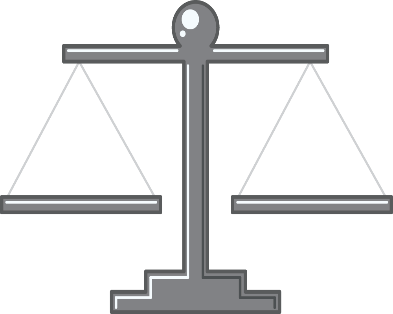 3.  						4.  		5.  						6. 	 